平成29年5月吉日ＮＰＯ法人北海道遺産協議会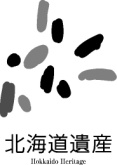 正会員各位ＮＰＯ法人北海道遺産協議会会長　石森　秀三平成29年度　ＮＰＯ法人北海道遺産協議会通常総会の開催について拝啓　時下、ますますご清栄のことと、お喜び申し上げます。日ごろより、北海道遺産構想の推進にあたり、格別なるご協力を賜りまして厚く御礼を申し上げます。　さて、下記のとおり、ＮＰＯ法人北海道遺産協議会の平成29年度通常総会を開催いたします。平成28年度の事業報告並びに収支決算、北海道遺産の追加選定に向けた取組も含めた平成29年度事業計画（案）並びに収支予算（案）などについてご審議をいただきたく存じます。　時節柄お忙しい中とは存じますが、ご出席を賜りますようお願い申し上げます。つきましては、別紙により6月5日（月）までに出欠についてメールまたはＦＡＸにてご連絡いただきますようお願い申し上げます。（メールの場合は、以下のURLより出欠票をダウンロード、必要事項をご記入のうえ、下記の事務局のアドレスまでお送りくださいhttp://hokkaidoisan.org/download/ ）敬具記●平成29年度通常総会日時：平成29年6月12日（月）　15：00～17：00会場：北海道教育大学札幌駅前サテライト教室2 （札幌市中央区北5条西5丁目7　 sapporo 55　4階）●懇親会（近隣飲食店にて）：　18：00～20：00【お問い合わせ先】　ＮＰＯ法人北海道遺産協議会事務局（萩・矢野・行天）　　　　　　　　　　TEL：011-218-2858　FAX：011-232-4918　　　　　　　　　　MAIL：info@hokkaidoisan.orgＦＡＸ　ＮＰＯ法人北海道遺産協議会事務局あて（０１１－２３２－４９１８）平成29年度通常総会について会員名（団体名と代表者名、個人会員は個人名）　　　　　　　　　　　　　　　　　　　　　　　　■平成29年度通常総会に□出席します。（代理出席または同行者がいる場合は下記にお名前をご記入ください。）□欠席します。（下記「委任状」にご記入の上押印してください）※総会開催の定足数の関係がありますので委任状のご提出にご協力ください委　　任　　状私は、平成29年度　ＮＰＯ法人北海道遺産協議会総会の議事に関する一切の件を、［　会長　／　または代理人　　　　　　　　　　　　　］に委任します。平成29年    月　　日団体名　　　　　　　　　　　　　　　　　　　　　　　　　お名前（団体は代表者名）　　　　　　　　　　　　　　　　　印＊代理人無記名の場合は、議決権の一切を会長に委任されたものといたします■懇親会（会費4000円程度）に　　　□出席します　　　□欠席します（代理）職・氏名（同行）職・氏名（出席者）氏名（出席者）氏名